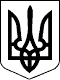 БЕРЕГІВСЬКА РАЙОННА ДЕРЖАВНА АДМІНІСТРАЦІЯЗАКАРПАТСЬКОЇ ОБЛАСТІД О Р У Ч Е Н Н Я12.11.2019                                         Берегове                                        №   02-8/15Відповідно до  Закону України „Про освіту”, статті 26 Закону України „Про загальну середню освіту”, наказу Міністерства освіти і науки України від 28.03.2018 року № 291 „Про затвердження Типового положення про конкурс на посаду керівника державного, комунального закладу загальної середньої освіти”, керуючись Положенням про конкурс на посаду керівника закладу загальної середньої освіти комунальної форми власності Берегівського району, затвердженим рішенням 17-ої сесії VII скликання Берегівської районної ради від 19.09. 2018 р. № 319:1.Прийняти рішення про проведення конкурсу на посади керівників закладів загальної середньої освіти комунальної форми власності Берегівського району, на які закінчився термін дії строкового договору (контракту), та затвердити склад конкурсної комісії.2. Подати оголошення про проведення конкурсу для оприлюднення на офіційному веб-сайті Берегівської районної ради наступного робочого дня з дня прийняття рішення про проведення конкурсу.	3.Про проведення конкурсів письмово інформувати голову райдержадміністрації.Голова державної адміністрації                                          Іштван ПЕТРУШКАНачальнику відділу освіти, молоді та спорту райдержадміністраціїТермін: до 20 листопада 2019 рокуТермін: щотижнево 